التَّارِيخُ: 2022.25.02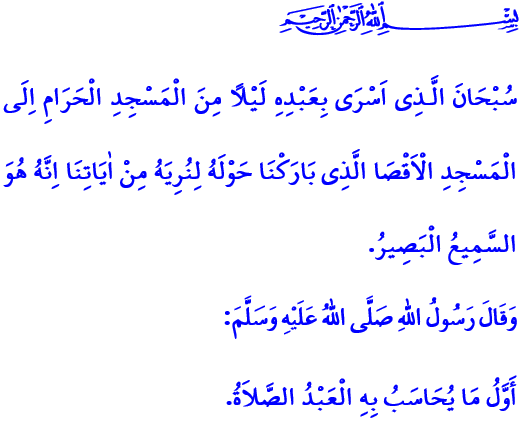 مِعْرَاجُ الْمُؤْمِنِ اَلصَّلَاةُأَيُّهَا الْمُسْلِمُونَ الْكِرَامُ!يَقُولُ اللَّهُ تَعَالَى فِي الْآيَةِ الْكَرِيمَةِ الَّتِي قَرَأْتُهَا: "سُبْحَانَ الَّذِي أَسْرَىٰ بِعَبْدِهِ لَيْلًا مِّنَ الْمَسْجِدِ الْحَرَامِ إِلَى الْمَسْجِدِ الْأَقْصَى الَّذِي بَارَكْنَا حَوْلَهُ لِنُرِيَهُ مِنْ آيَاتِنَا ۚ إِنَّهُ هُوَ السَّمِيعُ الْبَصِيرُ."أَيُّهَا الْمُؤْمِنُونَ الْأَعِزَّاءُ!إِنَّنَا بِإِذْنِ اللَّهِ تَعَالَى سَوْفَ نُدْرِكُ لَيْلَةَ الْمِعْرَاجِ يَوْمَ الْأَحَدِ الْقَادِمِ فِي لَيْلَةِ الْإِثْنَيْنِ. فَالْحَمْدُ لِلَّهِ الَّذِي أَحْيانَا لِهَذِهِ اللَّيْلَةِ الْمُبَارَكَةِ. وَالصَّلَاةُ وَالسَّلَامُ عَلَى نَبِيِّنَا مُحَمَّدٍ الَّذِي شُرِّفْنَا أَنَّ كُنَّا مِنْ أُمَّتِهِ. وبَارَكَ اَللَّهُ لَنَا وَلَكُمْ فِي هَذِهِ اللَّيْلَةِ اَلْمُبَارَكَةِ.أَيُّهَا الْمُسْلِمُونَ الْأَفَاضِلُ!لَقَدْ قَبِلَ اَللَّهُ تَعَالَى سَيِّدَنَا اَلنَّبِيَّ صَلَّى اَللَّهُ عَلَيْهِ وَسَلَّمَ فِي حَضَرَتهِ لَيْلَةَ الْمِعْرَاجِ ثُمَّ بَعَثَهُ مَرَّةً أُخْرَى إِلَى أُمَّتِهِ بِثَلَاثِ عَطَايَا عَظِيمَةٍ. فَقَدْ أُعْطِيَ أَنَّهُ سَيَدْخُلُ اَلْجَنَّةَ مِنْ أُمَّةِ مُحَمَّدٍ مَنْ لَا يُشْرِكُ بِاَللَّهِ شَيْئًا. وَأُعْطِيَ خَوَاتِيمُ سُورَةِ الْبَقَرَةِ الَّتِي نَعْرِفُهَا بـ ’ءَامَنَ ٱلرَّسُولُ‘ وَاَلَّتِي تُعَلِّمُنَا الْإِيمَانَ وَالْعُبُودِيَّةَ وَيَوْمَ الْحِسَابِ وَالتَّضَرُّعَ إِلَى اَللَّهِ. وَالْبِشَارَةُ الْأُخْرَى أَنَّهُ أُعْطِيَ اَلصَّلَوَاتُ الْخَمْس اَلَّتِي هِيَ مِعْرَاجُ الْمُؤْمِنِ لِرَبِّهِ وَصِلَتِهِ مَعَهُأَيُّهَا الْمُؤْمِنُونَ الْأَفَاضِلُ!لَقَدْ عَبَّرَ سُلَيْمَانُ جَلَبِيُّ فِي أَشْعَارِهِ فِي الْمَوْلِدِ الشَّرِيفِ أَنَّ اَلصَّلَاةَ هِيَ مِعْرَاجُ الْمُؤْمِنِ، حَيْثُ قَالَ: ’أَنْتَ يَا مَنْ تَضَرَّعَتَ فِي مِعْرَاجِهِ وَجَعَلَتْ مِعْرَاجَ أُمَّتِكَ اَلصَّلَاة‘. فَالصَّلَاةُ هِيَ عِمَادُ اَلدِّينِ وَنُورُ الْعُيُونِ وَطُمَأْنِينَةُ الْقُلُوبِ. وَهِيَ خَيْرُ سَبِيلٍ لِذِكْرِ أللَّهِ تَعَالَى وَهِيَ أَفْضَلُ الْعِبَادَاتِ. وَقَدْ قَالَ النَّبِيُّ صَلَّى اللَّهُ عَلَيْهِ وَسَلَّمَ: "أَوَّلُ مَا يُحَاسَبُ بِهِ الْعَبْدُ الصَّلاَةُ".إِنَّ الصَّلَاةَ هِيَ دِرْعٌ رُوحِيٌّ يَحْمِي الْمُؤْمِن. وَالصَّلَاةُ اَلَّتِي تُصَلَّى بِخُشُوعٍ تَحْفَظُ الْمُؤمِنَ مِنْ الْفَحْشَاءِ وَالْمُنْكَرِ "وَأَقِمِ ٱلصَّلَوٰةَۖ إِنَّ ٱلصَّلَوٰةَ تَنۡهَىٰ عَنِ ٱلۡفَحۡشَآءِ وَٱلۡمُنكَرِۗ." وَالصَّلَاةُ هِيَ وَسِيلَةٌ لِلْعَفْوِ وَالْمَغْفِرَةِ. وَالصَّلَوَاتُ الْخَمْسُ وَالْجُمْعَةُ إِلَى اَلْجُمْعَةِ مُكَفِّرَاتِ مَا بَيْنَهُنَّ إِذَا اُجْتُنِبَ الْكَبَائِرَأَيُّهَا الْمُسْلِمُونَ الْأَعِزَّاءُ!إِنَّ عِزَّ اَلْمُؤِمنِ يَكُونُ بِصِلَاتِهِ. فَالْمُؤْمِنُ يَجِدُ اَلطُّمَأْنِينَةَ بِصِلَاتِهِ. وَيُقَوِّي صِلَتَهُ مَعَ رَبِّهِ بِصِلَاتِهِ. وَبِالصَّلَاةِ تَتَطَهَّرُ أَنْفُسُنَا، وَبِالصَّلَاةِ تُعَانِقُ أَرْوَاحَنَا الْكَمَالَ. وَبِالصَّلَاةِ تَتَبَارَكُ حَيَاتَنَا. وَمِفْتَاحَ الْجَنَّةِ الصَّلَاةِ.أَيُّهَا الْمُؤْمِنُونَ الْأَفَاضِلُ!تَعَالَوْا لِنَجْعَلَ هَدِيَّةَ الْمِعْرَاجِ اَلصَّلَوَاتِ وَسِيلَةً لِكَسْبِ رِضَا اَللَّهِ سُبْحَانَهُ وَتَعَالَى. وَلنُقِمْ صَلَاتُنَا ولنَبْتَعِدَ عَنِ السَهَوِ عَنْهَا. وَلنُقِمْهَا بِصِدْقٍ وَإِخْلَاصٍ. وَلنَصْنَعَ دِرْعًا يَحْمِينَا مِنْ الْفَحْشَاءِ وَالْمُنْكَرِ. وَلْنَجْمَعْ أَفْرَادَ أُسْرَتِنَا وَأَطْفَالِنَا قُرَّةَ أَعْيُنِنَا فِي طُقُوسِ الصَّلَاةِ الَّتِي فِيهَا الرَّاحَةُ وَالطُّمَأْنِينَةُ.وَأَخْتِمُ خُطْبَتِي بِهَذِهِ اَلْآيَةِ اَلْكَرِيمَةِ: "وَأْمُرْ اَهْلَكَ بِالصَّلٰوةِ وَاصْطَبِرْ عَلَيْهَاۜ لَا نَسْـَٔلُكَ رِزْقاًۜ نَحْنُ نَرْزُقُكَۜ وَالْعَاقِبَةُ لِلتَّقْوٰى."